 Антикризисные меры поддержки бизнеса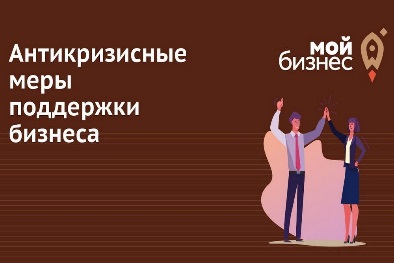 ФИНАНСОВЫЕНАЛОГОВЫЕНЕФИНАНСОВЫЕ«ГОРЯЧИЕ ЛИНИИ» И СЕРВИСЫ ДЛЯ ОБРАЩЕНИЙ ПРЕДПРИНИМАТЕЛЕЙДля когоМераПодробная информацияМалый и средний бизнесИнвестиционная программа льготного кредитования по ставкам: до 15% для малого и микробизнеса;до 13,5 для среднего бизнесаЗа кредитом можно обратиться в уполномоченные банки: https://corpmsp.ru/bankam/programma_stimulir/ Самозанятые, малый и средний бизнес, лизинговые и факторинговые компанииОборотная программа льготного кредитования по ставкам: до 15% для малого бизнеса и самозанятых;до 13,5 для среднего бизнесаЗа кредитом можно обратиться в уполномоченные банки: https://cbr.ru/develop/msp/Изменения в программе от 29.04.2022: https://cbr.ru/press/pr/?file=29042022_195850DKP29042022_190054.htm Малый и средний бизнесПерезапуск программы льготных кредитов «1764» по ставкам:до 15% для малого бизнеса;до 13,5 для среднего бизнесаЗа кредитом можно будет обратиться в 100 банков, которые участвуют в программе. Малые и средние предприятия IT-отраслиПрограмма льготного кредитования высокотехнологичных инновационных компаний «Взлёт – от стартапа до IPO» по ставке 3%Заявки на льготное кредитование подаются через МСП.РФ: https://мсп.рф/ Кредиты выдает МСП Банк. Получить подробную консультацию по кредитованию можно в представительстве в Красноярске (ул. Новосибирская, 9а, офис 2-01) или по тел.: (391) 202-21-34, 8-963-255-77-25.Малый и средний бизнесЛьготные микрозаймы в центрах «Мой бизнес» в Красноярском крае по ставкам от 4,75% до 9,5%https://мойбизнес-24.рф/sections/mikrofinansirovanie/Малый и средний бизнес Кредитные каникулы: отсрочка до 6 месяцев платежей по кредитам или займам, которые были взяты до 1 марта 2022 годаEconomy.gov.ruОрганизации и индивидуальные предприниматели, осуществляющие отдельные виды экономической деятельностиОтсрочка уплаты страховых взносов в ПФР, ФОМС и ФСС на 12 месяцевОтсрочка предоставляется автоматически: http://static.government.ru/media/files/NRCNbzFsW5dxT2WsmSUZTlUjyAcE2p1d.pdfМалый бизнесАнтикризисный лизинговый продукт Корпорации МСП по ставкам:6% годовых – для отечественного оборудования;8% – для импортногоМинимальная сумма договора – 500 тыс. рублей. Максимальный срок финансирования – 84 месяца. Доля сопутствующих расходов, которые можно включить в стоимость имущества, – 25%. Подать заявку: https://мсп.рф/services/leasing/promo/Системообразующие организации агропромышленного сектора, транспортного комплекса, промышленности и торговли, отрасли информационных технологий, топливно-энергетического комплексаЛьготные кредиты на пополнение оборотных средств по ставкам:10% годовых – для АПК;11% годовых – для остальных системообразующих организацийhttp://government.ru/sanctions_measures/measure/101/http://government.ru/sanctions_measures/measure/103/http://government.ru/sanctions_measures/measure/31/http://government.ru/sanctions_measures/measure/71/Малый, средний и крупный бизнесСнижение эквайринговых комиссий: до 31 августа 2022 при приёме оплаты за социально значимые товары и услуги комиссия не может быть более 1%https://cbr.ru/about_br/dir/rsd_2022-03-18_03-21/РаботодателиСубсидия при трудоустройстве молодежи до 30 лет: три минимальных размера оплаты труда, увеличенных на районный коэффициент, сумму страховых взносов и количество трудоустроенных. http://government.ru/sanctions_measures/measure/35/Участники госзакупокОтмена штрафов по госконтрактам: бессрочный порядок списания штрафов и пеней с подрядчиков, нарушивших обязательства по государственному или муниципальному контракту из-за внешних санкцийhttp://government.ru/sanctions_measures/measure/11/Промышленные предприятияОтсрочка обязательств по субсидиям для промышленников: решение касается соглашений, сроки исполнения обязательств по которым истекают после 23 февраля 2022 года. http://government.ru/sanctions_measures/measure/19/ Экспортёры промышленной и агропромышленной продукцииОбязательства по договорам о предоставлении субсидий, заключённым до 31 марта 2022 года, могут быть пролонгированы на два года. Всё это время с экспортёров не будут требовать возврата субсидий и налагать на них штрафные санкции.   http://government.ru/sanctions_measures/measure/30/ АграрииОтсрочка платежей на полгода по льготным инвестиционным кредитам, срок договоров по которым истекает в 2022 годуhttp://government.ru/sanctions_measures/measure/1/АвтопроизводителиОтсрочка уплаты утилизационного сбораhttp://government.ru/sanctions_measures/measure/7/ ОрганизацииСнижение размера пени при просрочке уплаты налогов: с 9 марта 2022 года по 31 декабря 2023 года пени для организаций нужно рассчитывать исходя из 1/300 ставки рефинансирования. Нормы о повышенных ставках не применяют.http://kremlin.ru/acts/news/68061 Малый и средний бизнесКомпенсация за переводы через систему быстрых платежей до 1 июля 2022 годаС 1 мая 2022 года максимальный размер одной операции увеличен до 1 млн рублей: https://sbp.nspk.ru/business/ Для когоМераПодробная информацияМалый и средний бизнесВ Красноярском крае до 1 сентября 2022 года продлены сроки уплаты налогов и авансовых платежей по отдельным видам налогов:по упрощенной системе налогообложения;по патентам;по единому сельхозналогу;по налогу на имущество, транспортному и земельному налогу с организацийhttp://zakon.krskstate.ru/0/doc/84778Индивидуальные предприниматели и организацииПродление срока уплаты налога по упрощенной системе за 2021 год и I квартал 2022 года для представителей отдельных отраслей экономики на 6 месяцев с последующей рассрочкой в течение полугодаhttp://publication.pravo.gov.ru/Document/View/0001202203300016?index=2&rangeSize=1Гостиничный бизнесОбнуление ставки НДС:для новых объектов – в течение 5 лет с момента ввода в эксплуатацию;для существующих гостиниц – до 30 июня 2027 годаhttp://government.ru/sanctions_measures/measure/42/IT-компанииНулевая ставка по налогу на прибыль на 2022-2024 годыhttp://government.ru/sanctions_measures/measure/9/ Физические лица, организации Фиксация на 1 января 2022 года кадастровой стоимости недвижимости для определения налогов на имущество организаций, физлиц, земельного налога за 2023 годhttp://kremlin.ru/acts/news/68061 Малый, средний и крупный бизнесОтмена блокировки налоговыми органами операций по счетам до 1 июня 2022 годаhttps://www.nalog.gov.ru/rn24/news/activities_fts/11997053/ОрганизацииПраво перехода до окончания налогового периода 2022 года на уплату ежемесячных авансовых платежей исходя из фактической прибылиhttp://kremlin.ru/acts/news/68061 Для когоМераПодробная информацияМалый и средний бизнесПоправки в Кодекс РФ об административных правонарушениях: предупреждение вместо штрафа за первое нарушение;снижение штрафов для малого бизнеса в два раза, до уровня, предусмотренного для ИП;исключение двойной ответственности, когда одновременно штрафы накладываются и на должностное, и на юрлицо, даже если виноват только работник;введение принципа «одна проверка – одна санкция», чтобы штрафы за однотипные нарушения не суммировались в рамках одной проверкиИзменения в Кодекс РФ об административных правонарушениях.Малый бизнесМораторий на плановые и внеплановые проверки:освобождение от проверок до конца 2022 года. Сайт Корпорации МСПМалый и средний бизнесСрок действия лицензий и других видов разрешительных документов автоматически продлевается на 12 месяцев, а их получение или переоформление будет проходить по упрощённой схеме.Мера затронет более 120 видов разрешений в том числе в таких важных сферах деятельности, как сельское хозяйство, промышленность, розничная торговля (включая торговлю подакцизными товарами), оказание услуг связи, услуги такси: http://government.ru/sanctions_measures/measure/8/Малый и средний бизнесМораторий на банкротство до 1 октября 2022 годаhttp://government.ru/sanctions_measures/measure/56/ Участники контрактной системы в сфере закупокВ Красноярском крае адаптирована контрактная система в сфере закупок. Теперь есть возможность: изменить по соглашению сторон существенные условия отдельных контрактов, заключенных до 1 января 2023 года, если при их исполнении возникли обстоятельства, независящие от сторон;дополнить случаи, когда заказчик вправо осуществить закупку товаров, работ и услуг у единственного поставщика.http://zakon.krskstate.ru/0/doc/84963Фермерские хозяйства и сельхозкооперативыПеренос введения обязательной маркировки молочной продукции до 1 декабря 2023 года  http://government.ru/news/44969/Продовольственные магазиныДо 1 сентября 2022 года предприниматели не будут передавать в систему мониторинга маркировки информацию о проданной молочной продукции, а до 1 марта 2023 года – бутилированной водыhttp://government.ru/news/44969/Малый, средний и крупный бизнесОнлайн-сервис «Биржа импортозамещения»: https://etpgpb.ru/portal/import-substitution/«Биржа импортозамещения» запущена Минпромторгом России совместно с Газпромбанком и Агентством по технологическому развитию.С помощью сервиса заказчики смогут публиковать запросы на приобретение товаров, а поставщики – направлять свои ценовые предложения и аналоги без дополнительных затрат, согласований и посредников.Малый и средний бизнесОнлайн-сервис «Производственная кооперация и сбыт»: https://мсп.рф/services/development/ Корпорация МСП поддерживает импортозамещение и помогает расширить сбыт отечественных компаний. На сервисе создаётся:1) бесплатная база проверенных производителей со всей России для информирования о них крупных заказчиков и для кооперации поставщиков;2) витрина закупок малого объёма – бесплатный агрегатор закупок до 500 тыс. руб, проводимых по 223-ФЗ Для когоСервисДля чегоМалый и средний бизнесРегиональная сеть центров «Мой бизнес» – 8-800-234-01-24Также можно отправить свой вопрос по ссылке: https://мойбизнес-24.рф/feedback/sanctions/ Получить консультацию по федеральным и региональным мерам поддержки субъектов МСП и самозанятыхМалый и средний бизнесСервис «360» Корпорации МСП: https://corpmsp.ru/360Сообщить о нарушении своих прав при проверках и получении поддержки.Малый и средний бизнесПлатформа «ЗаБизнес.РФ»: https://забизнес.рф/ Сообщить об оказании давления на бизнес со стороны правоохранительных органов.Малый и средний бизнесКраевая комиссия для рассмотрения вопросов по устранению административных барьеров: https://мойбизнес-24.рф/o-proekte/trust/ Сообщить о барьерах в ходе ведения предпринимательской деятельности, в том числе связанными с деятельностью органов власти, контрольно-надзорных органов, а также проблемами с доступом к объектам коммунальной и транспортной инфраструктуры, инфраструктуры поддержки субъектов МСП и т.д.Промышленные предприятия«Горячие линии» Консультационного центра Фонда развития промышленности:+7 (495) 120-24-16;+7 (800) 500-71-29.Обратиться за консультацией по новым условиям ведения бизнеса (как будут работать контракты по ФЗ-№44, какие введут корректировки для подтверждения статуса российского товара и т.д.) и по доступным мерам поддержкиЭкспортёры«Горячая линия» Российского экспортного центра (РЭЦ)*https://www.exportcenter.ru/interviews/detail.php?VOTE_ID=43*На сайте https://www.exportcenter.ru/ регулярно публикуется сводная карта ограничений экспортной деятельностиЗадать вопросы, связанные экономической ситуацией, сообщить важную для бизнеса информацию или предложить решение проблемыЭкспортёры«Горячие линии» Минпромторга России: +7 (499) 495-00-11;+7-903-199-53-48;Сообщить о проблемных вопросах, связанных с осуществлением международных грузовых перевозок между Россией и зарубежными государствами, возникающих сложностях, задать вопросы о механизмах господдержки.Экспортёры«Горячая линия» Министерство транспорта России:+7 (499) 495-00-11Обратиться за консультацией по вопросам международных грузовых перевозокЭкспортёры«Горячие линии» таможенной службы: + 7 (391) 256-61-80 (доб.0, Сибирская электронная таможня);+ 7 (391) 256-60-66 (Красноярская таможня);+7 (499) 720-97-95 (Московская областная таможня);+7 (495) 276-06-43 (Домодедовская таможня);+7 (495) 285-65-38 (Внуковская таможня);+7 (495) 538-73-35, 538-74-26, 538-73-42 (Шереметьевская таможня);+7 (495) 915-37-59 (Центральная акцизная таможня);+7 (4012) 609-471 (Калининградская областная таможня);+ 7 (495) 276-47-74 (Центральная почтовая таможня);+7 (499) 975-16-03 (Центральное территориальное управление);+7 (812) 640-34-52, 640-34-14, 640-32-51 (Северо-Западное территориальное управление); +7 (863) 250-93-15 (Южное территориальное управление); +7 (879) 225-48-33 (Северо-Кавказское территориальное управление);+7 (831) 229-93-30, 229-95-53, 229-93-49, 229-93-51 (Приволжское территориальное управление);+7 (343) 359-52-11 (Уральское территориальное управление);+7 (383) 319-90-30 (Сибирское территориальное управление);+7 (423) 265-11-23 (Дальневосточное территориальное управление)Обратиться с вопросами функционирования пунктов пропуска (МАПП, ЖДПП), расположенных в регионе деятельности таможенных управлений, по вопросам оформления товаров и транспортных средств